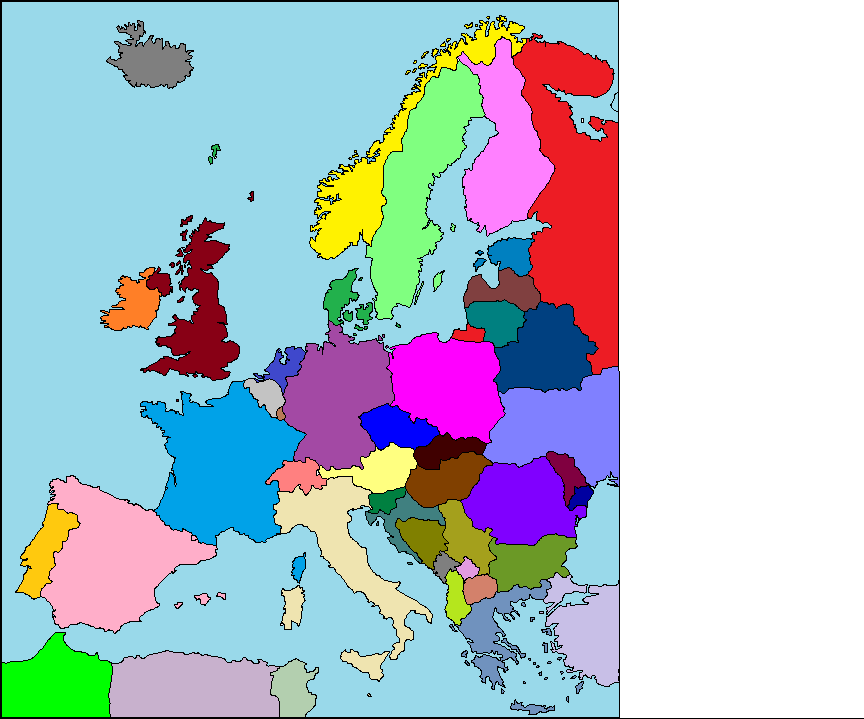 Des coloriages économiquesCette carte a été coloriée en utilisant une couleur différente pour chaque pays. La mer est un pays, celui de Poséidon ou de Neptune, comme on préfère. C’est peut-être joli, mais cela nécessite d’avoir une très grosse boite de crayons de couleurs… Saurez-vous la colorier sans que deux pays limitrophes soient de la même couleur, et… en utilisant le moins de couleurs possible ?Pour vous faciliter la tâche, nous vous avons colorié la mer…Donc déjà une couleur d’utilisée !